CHRISTOPHER CAYARI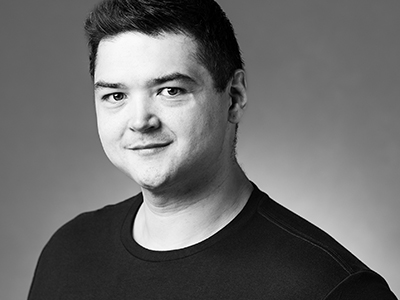 765-414-5348 drcayari@gmail.comHeight – 6’6”Hair Color – Dark BrownEye Color – Dark BrownVocal Range – F2 - E5THEATER CREDITS	Spelling Bee	Mitch Mahone (Lead)	Civic Theater of Greater Lafayette, INBat Boy	Sheriff/ Pan (Support)	Celebration Company, UrbanaRent	Tom Collins (Lead)	Starlight Theater, RockfordWest Side Story	Bernardo (Lead) 	Illini Student Musicals, ChampaignLittle Shop of Horrors	Audrey II (Voice/lead)	Illini Student Musicals, ChampaignA Minister’s Wife	Alexander Mill (Support)	Celebration Company, UrbanaWedding Singer	Ronald Regan (Bit)	Illini Student Musicals, Champaign	Wild Party	Oscar d’Armado (Support)	Armory Free Theater, ChampaignSpelling Bee	William Barfee (Lead)	Champaign Urbana Theater CompanyHairspray	Mr. Pinky (Bit)	Starlight Theater, RockfordThe Music Man	Jaycee Squires (Support)	Mother McAuley Theater, Chicago  Meet Me In St. Louis 	Ensemble	99th St Community Theater, ChicagoGuys and Dolls  	Nicely Johnson (Understudy)	Richards Theater, Oak Lawn SOLO MUSICAL THEATER PERFORMANCESWho Am I? I Am What I Am!	Solo 60-minute musical theater revue with monologues; Tour performed at New York University; Columbia University; Purdue University; University of Illinois-Urbana; University of Windsor, Canada; Bath University, UK; Western Ontario University; West Virginia University; University of Connecticut; and multiple conferences.Pictures at a Gender[*] Exhibition  	Solo 80-minute musical theater revue with monologues; Tour performed at New York University; College of New Jersey; Purdue University; and multiple conferences.Metamorphosis of a Queer	Featured soloist with Odd Voices, NYC at St. John’s in the Village (off-Broadway)Year of the Queer	Featured soloist at cabaret with Trans Voices Cabaret, Chicago at Stage 773 (off-loop)INSTRUMENT PROFICIENCIESElectric, acoustic, and classical guitar, bass guitar, ukulele, piano, trumpetEDUCATION & VOCAL TRAININGUniversity of Illinois at Urbana-Champaign: PhD in Music Education, MMEd in Music EducationTrinity Christian College, Palos Heights, IL: BA in Music Education	Voice: 	Sarah Wigley & Barrington Coleman, UIUC; Felix A. Graham, NYC; Gail Friesma, Chicago Symphony PERFORMANCE AWARDSSpotlight Award (supporting or lead actor) for Tom Collins in Rent  Best Part Actor in a Summer production for Mr. Pinky in Hairspray